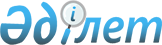 Об определении мест для осуществления выездной торговли в Бескарагайском районе
					
			Утративший силу
			
			
		
					Постановление Бескарагайского районного акимата Восточно-Казахстанской области от 25 ноября 2020 года № 367. Зарегистрировано Департаментом юстиции Восточно-Казахстанской области 4 декабря 2020 года № 7914. Утратило силу постановлением Бескарагайского районного акимата области Абай от 14 апреля 2023 года № 122
      Сноска. Утратило силу постановлением Бескарагайского районного акимата области Абай от 14.04.2023 № 122 (вводится в действие по истечении десяти календарных дней после дня его первого официального опубликования).
      Примечание ИЗПИ.
      В тексте документа сохранена пунктуация и орфография оригинала.
      В соответствии с подпунктом 4-2) пункта 1 статьи 31 Закона Республики Казахстан от 23 января 2001 года "О местном государственном управлении и самоуправлении в Республике Казахстан", подпунктом 3) статьи 8, 27 статьей Закона Республики Казахстан от 12 апреля 2004 года "О регулировании торговой деятельности", пунктом 102 Правил внутренней торговли, утвержденных приказом исполняющего обязанности Министра национальной экономики Республики Казахстан от 27 марта 2015 года № 264, акимат Бескарагайского района ПОСТАНОВЛЯЕТ:
      1. Определить места для осуществления выездной торговли в Бескарагайском районе согласно приложению к настоящему постановлению.
      2. Государственному учреждению "Отдел предпринимательства и сельского хозяйства Бескарагайского района Восточно - Казахстанской области" в установленном законодательством Республики Казахстан порядке обеспечить:
      1) государственную регистрацию настоящего постановления в органах юстиции;
      2) направление копии настоящего постановления на официальное опубликование в периодические печатные издания, распространяемые на территории Бескарагайского района в течение десяти календарных дней после государственной регистрации;
      3) размещение настоящего постановления на интернет - ресурсе акима Бескарагайского района после офицальнного опубликования.
      3. Контроль за исполнением настоящего постановления возложить на заместителя акима Бескарагайского района Алимбаеву А.М.
      4. Настоящее постановление вводится в действие по истечении десяти календарных дней после дня его первого официального опубликования. Перечень мест для осуществления выездной торговли
					© 2012. РГП на ПХВ «Институт законодательства и правовой информации Республики Казахстан» Министерства юстиции Республики Казахстан
				
      Аким Бескарагайского района

Ш. Байбеков
Приложение к постановлению 
акимата Бескарагайского района 
от 25 ноября 2020 года № 367
    №
Наименование административно-территориальной единицы
Места расположения
1
Бескарагайский сельский округ 
село Бескарагай, улица Сейфуллина (напротив кафе "Мир")
2
Баскольский сельский округ 
село Карагайлы, улица Тәуелсіздік (около магазина "Адиль")
2
Баскольский сельский округ 
село Башкуль, улица Абая (около магазина "Ержан")
2
Баскольский сельский округ 
село Букебай, улица Солнечная (около спортивной площадки)
3
Бегенский сельский округ
село Бегень, улица М. Ауэзова (между зданиями Казпочты и средней школы)
4
Глуховский сельский округ 
село Глуховка, улица Советская (около здания Казпочты)
5
Долонский сельский округ 
село Долонь, улица Амангельды (напротив жилого дома № 19)
5
Долонский сельский округ 
село Бодене, улица Молдажанова (напротив жилого дома № 13)
6
Ерназаровский сельский округ 
село Ерназар, улица Ленина (между зданиями ветеринарным пунктом и магазином "Акку")
7
Жетижарский сельский округ
село Жетижар, улица Горького (около жилого дома № 15)
8
Канонерский сельский округ 
село Канонерка, улица Ленина (вдоль автодороги республиканского значения "Омск - Майкапчагай")
8
Канонерский сельский округ 
село Кара - Мурза, улица Тәуелсіздік (около магазина "Арлан Ерке") 
9
Карабасский сельский округ 
село Карабас, улица Чехова (напротив здания аппарата акима Карабасского сельского округа) 
9
Карабасский сельский округ 
село Ундрус, улица Ленина (между зданиями Казпочты и мечетью) 
10
М-Владимировский сельский округ 
село М - Владимировка, улица Горького (между зданиями Казпочты и магазина "Центральный")